Zajęcia 04.05.2020Dzień dobry „Tygryskowa rodzino”!W tym tygodniu proponuję zajęcia wokół tematyki związanej z naszą ojczyzną – Polską. Dużo już wiecie na ten temat, więc będą to „przypominaj ki”, żeby tych  wiadomości nie zapomnieć bo:„Kto ty jesteś, Polak mały, jaki znak twój, orzeł biały…..”Zadanie 1. Obejrzyjcie film pt.  „Polska moja ojczyzna”. Link do filmu: https://www.youtube.com/watch?v=Xv7DNwMDoAMPrzypomnijcie sobie symbole narodowe Polski.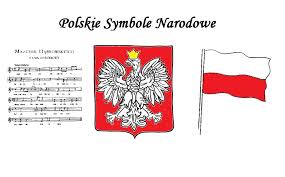 Przypomnijcie sobie Hymn Polski – zaśpiewajcie go pamiętając o przyjęciu odpowiedniej postawy. Link do hymnu: https://www.youtube.com/watch?v=uOEU0mLkBnUZadanie 2. Wyklejcie mapę  Polski kuleczkami z plasteliny lub papierem kolorowym. Najważniejsze rzeki wyklejcie na niebiesko. Pokażcie mamie gdzie jest nasza najdłuższa rzeka – Wisła. Możecie również pokolorować mapę kredkami czy innym ulubionym przez was sposobem. Zwróćcie uwagę na kolory na mapie i spróbujcie je powtórzyć. Zadanie 3. Wykonajcie ćwiczenia w kartach pracy na stronie 28. 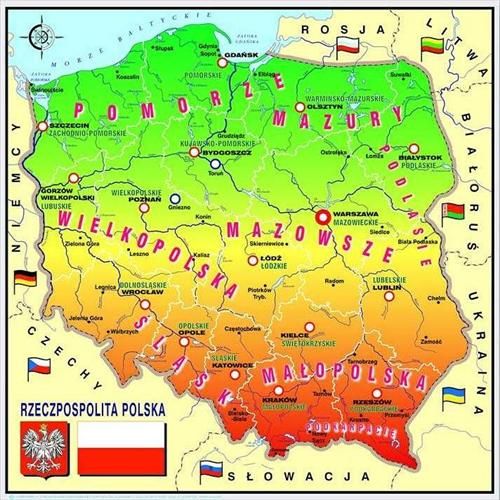 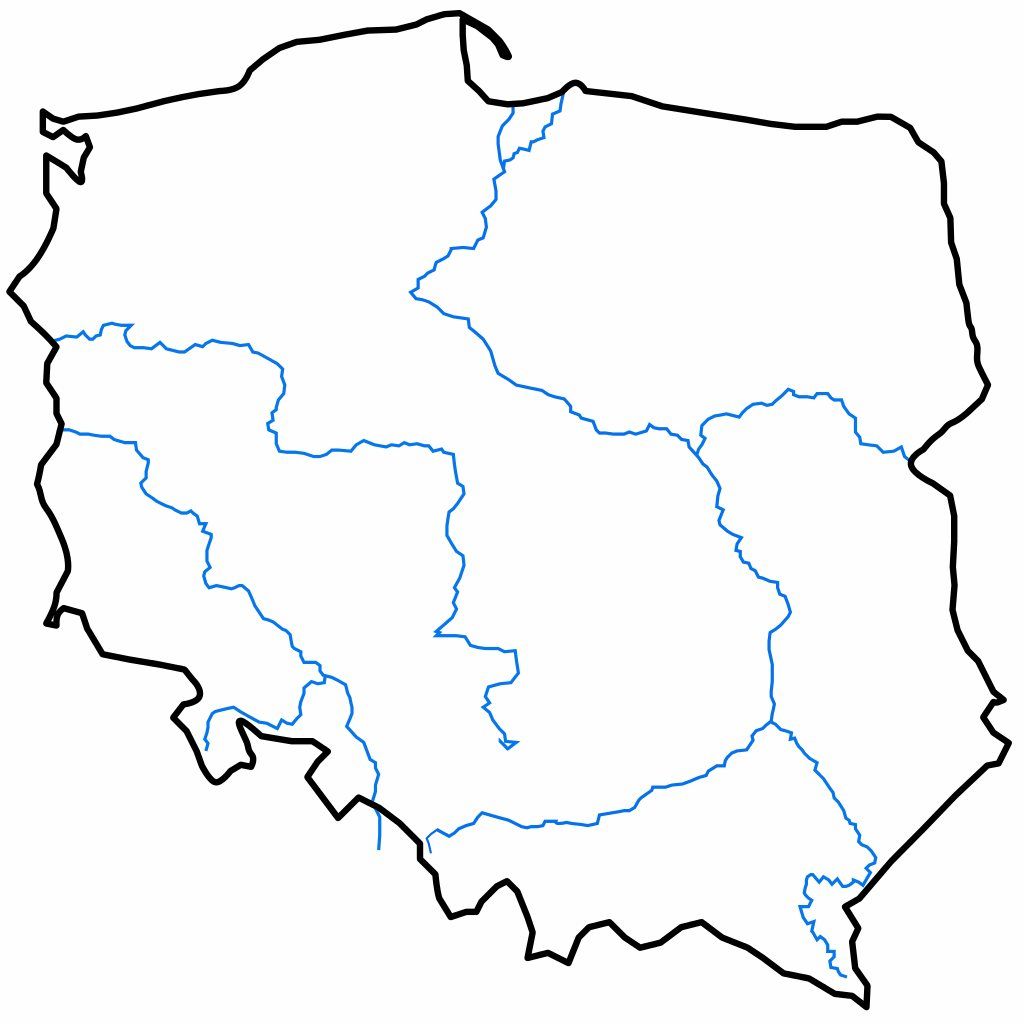 Praca dla chętnych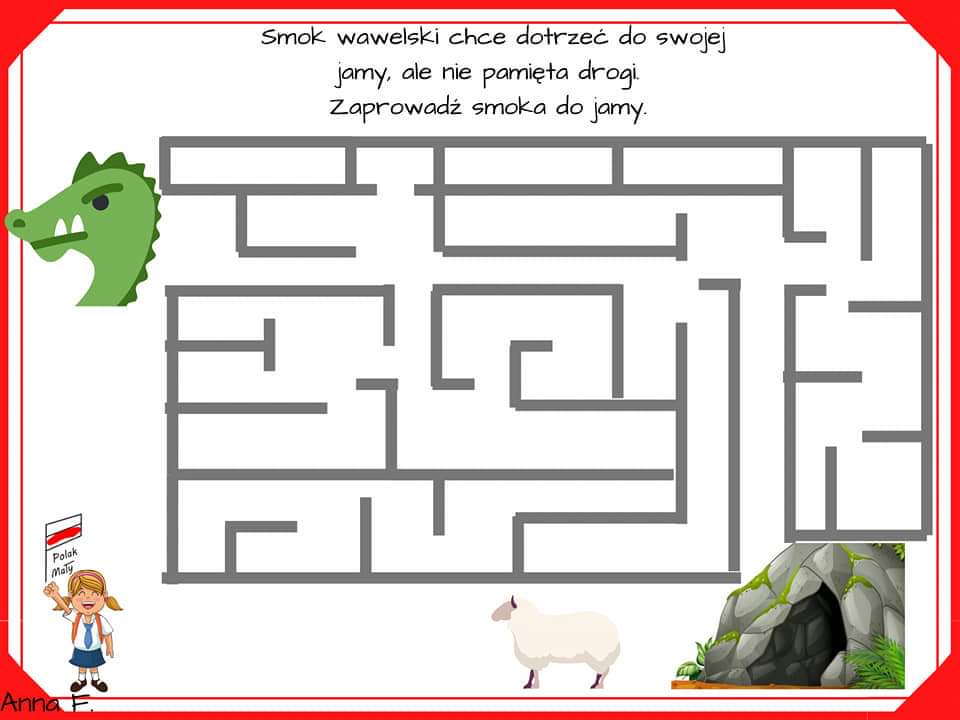 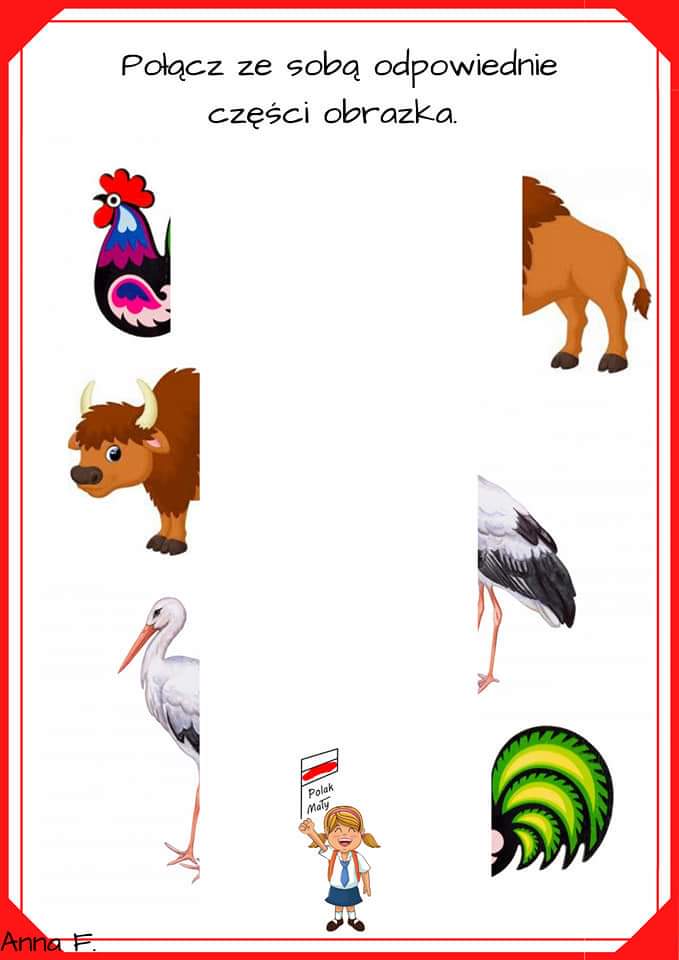 